2022 Track Meet Schedule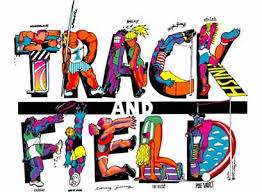 All times are approximate.All participants must listen carefully so they do not miss their events.Teachers please bring your radio to relay information to your students.Students must return to their teacher after each event.  This reduces confusion on the field.IMPORTANT: If students are called for a running event while waiting in line for a field event, they must go to the running event and then return to the field event.OPEN PIT: IT IS THE ATHLETES RESPONSIBILITY TO GET IN ALL FIELD EVENTS(JUMPS,THROWS, HITS) WITHIN THE ALLOTTED TIME FRAME.7. AND ABOVE ALL: GIVE IT YOUR BEST, COMPETE STRONG & HAVE FUN!!!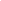 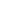 *Please be responsible for the following clean up assignments (bag all litter and place in dumpster in parking lot): Infield–Stout/Under bleachers–Jose Barrios/Between concession stand and bleachers and around outside of track, but inside fence–HarrisonTimeRunning EventsField Events9:15Girls & Boys 800 meter runBoys Long Jump; Girls Long Jump9:30Girls & Boys 75 meter hurdlesGirls Shot-put9:45Girls & Boys Softball Throw10:00Girls & Boys 100 meter dash10:15Boys Shot-put10:30Girls & Boys 200 meter dash10:45Home Run Derby – Girls & Boys11:00Girls & Boys 400 meter dash11:15Girls & Boys 50 meter shuttle relay11:30LUNCHLunch Break Approx. 11:30 - 12:00 (field events may run through)Lunch Break Approx. 11:30 - 12:00 (field events may run through)12:00Girls & Boys 400 meter relay (4X100)12:15400 meter mixed relay (Coed 4X100)12:30Ultimate Frisbee (Class vs. Class 6v6)12:451:001:15Tug-O-War (Class vs. Class 10v10)1:45Clean Up* 2:00Rewards Ceremony 2:30Load Buses